Programa APROXIMACIÓN A LA PRACTICA DOCENTE (PI)ObservaciónDepartamento: InglésCarrera/s: Profesorado de InglésTrayecto o campo: Campo de Formación en la Práctica Profesional Carga horaria:  2 horas cátedra semanalesRégimen de cursada: cuatrimestral Turno: vespertinoProfesor/a:  María Florencia Di MatteoAño lectivo: 2018Correlatividades: PedagogíaFundamentaciónAproximación a la Práctica Docente se propone la inserción paulatina del futuro docente en el espacio de la clase de lengua-cultura extranjera (LCE). Para lograr el acercamiento gradual a la práctica educativa, el estudiante partirá de realizar actividades de indagación sobre la institución escolar, los profesores y los estudiantes y avanzará hacia la participación y realización de tareas con grados de complejidad y responsabilidad crecientes. En este recorrido formativo, se propone trabajar desde los saberes del futuro profesor que forman parte de su biografía escolar, desde las unidades curriculares propias del Campo de la Formación General y los saberes del Campo Específico. Este espacio curricular corresponde al Tramo 1 (La observación pedagógica) del Campo de Formación en la Práctica Profesional y que se cursa conjuntamente con Didáctica General, del Campo de la Formación General. Debido a ello, tomará de ella específicamente, aportes de las teorías y enfoques de enseñanza, de las concepciones del campo curricular, de la programación de la enseñanza y de evaluación de los aprendizajes. El eje en Aproximación a la Práctica Docente lo constituye el trabajo de realización y análisis de entrevistas a docentes de LCE. Este trabajo se profundiza en “Observación”, trabajo de campo que se cursa conjuntamente con Didáctica Específica del Inglés como LCE. Aproximación a la Práctica Docente se cursa junto con Didáctica General.  Objetivos generalesSe espera que el/la futuro/a profesor/a:Construya criterios de elaboración de algunos instrumentos de investigación educativa en general, y los referidos a la preparación de entrevistas en particular. Se aproxime al campo profesional a partir de la aplicación de entrevistas a docentes en ejercicio para realizar un análisis basado en las categorías que surjan de la materia “Didáctica General”. Aplique categorías de análisis de las entrevistas realizadas con vistas a propiciar una aproximación del futuro profesor al campo de la práctica profesional. Objetivos específicos Se espera que el/la futuro/a profesor/a:Construya criterios de elaboración de algunos instrumentos de investigación educativa en general, y los referidos a la preparación de entrevistas en particular.Se aproxime al campo profesional a partir de la aplicación de entrevistas a docentes en ejercicio para realizar un análisis basado en las categorías que surjan de la materia “Didáctica General”.Aplique categorías de análisis de las entrevistas realizadas con vistas a propiciar una aproximación del futuro profesor al campo de la práctica profesional.Contenidos mínimos El trayecto de formación: reconstrucción de experiencias de escolarización. Fases y ámbitos de la formación docente. La construcción de la identidad docente. Modelos y tradiciones de formación de docentes. Matrices de aprendizaje. Las narrativas que sustentan la construcción de las identidades docentes. Relatos y autobiografía. Las prácticas docentes en contextos institucionales: Las prácticas docentes: alcances, características, dimensiones. Perspectivas y enfoques metodológicos: Instrumentos para la recolección de datos. Técnicas y procedimientos de análisis e interpretación de datos. Registros: la observación, la entrevista, la encuesta, cuestionario, análisis de documentos; su comunicabilidad. Fuentes primarias y secundarias de información. Producción de informes. El cuestionario: Características del cuestionario. La entrevista. Características de la entrevista. Práctica de entrevista y transcripción. Análisis e interpretación de la información: Exploración sobre el proceso de enseñanza y aprendizaje de la LCE. Reflexión sobre el papel político del docente de LCE en defensa de los derechos e identidades lingüístico- culturales. Reflexión sobre la clase de LCE y el ejercicio de la ciudadanía. Contenidos: organización y secuenciación Unidad 1: El trayecto de formación. Reconstrucción de experiencias de escolarización. Fases y ámbitos de la formación docente. La construcción de la identidad docente. Modelos y tradiciones de formación de docentes. Matrices de aprendizaje. Las narrativas que sustentan la construcción de las identidades docentes. Relatos y autobiografía.Unidad 2: Las prácticas docentes en contextos institucionales. Las prácticas docentes: alcances, características, dimensiones.Unidad 3: Perspectivas y enfoques metodológicos. La metodología de la investigación científica y la investigación educativa. Unidad 4: La entrada al campo. Registros e instrumentos para la recolección de datos. Selección de escenarios y acceso a organizaciones. Fuentes primarias y secundarias de información. La observación. La encuesta. El cuestionario. La entrevista y la transcripción. Unidad 5: Análisis e interpretación de la información. Técnicas y procedimientos de análisis e interpretación de datos. Análisis de documentos; su comunicabilidad. Producción de informes.Modo de abordaje de los contenidos y tipos de actividadesAproximación a la Práctica Docente se desarrollará de manera virtual y presentará las siguientes estrategias y actividades.Presentación de los principales núcleos y problemas teóricos metodológicos.Elaboración y análisis de autobiografías individuales sobre la enseñanza y la formación.Realización de Trabajo de campo. Incluye la selección de una institución educativa para realizar el trabajo, la entrada institucional, la recolección de documentación curricular –diseño curricular, programación- y otros materiales de enseñanza, la elaboración de un guión de entrevista y su realización a un profesor de LCE. Luego, se requiere el análisis de los materiales recogidos (la entrevista al docente, el diseño curricular referido a la asignatura/ materia a cargo de ese docente, su programación y otras documentaciones) en base a ejes dados.Son posibles ejes de análisis de la entrevista:Concepciones sobre la enseñanza, el aprendizaje y la relación entre ambos. Exploración sobre el proceso de enseñanza y aprendizaje de la LCE. Concepción sobre los aportes de la didáctica a la tarea docente.Reflexión sobre el papel político del docente de LCE en defensa de los derechos e identidades lingüístico-culturales. Lugar que ocupa el diseño curricular en sus prácticas de enseñanza.Concepción de la planificación y grados de autonomía respecto de la institución. Concepción sobre prácticas y uso de instrumentos y técnicas de evaluación.Son posibles ejes de análisis del diseño curricular y las programacionesEstructura y componentes. Concepción sobre enseñanza, el aprendizaje y la relación entre ambos en lo referidos a la LCE. Grado de prescripción del diseño curricular sobre la práctica de enseñanza.Componentes y coherencia interna de la programación de enseñanza y su relación con el diseño curricular.Se analizará cada fuente por separado y luego elaborar un informe integrador. Bibliografía obligatoria Unidad 1-Alliaud, A y Antelo, E. (2009). “Los maestros a través del espejo. Una mirada desde la biografía escolar”. En: Los gajes del oficio. Enseñanza pedagogía y formación. Buenos Aires: Aique. -Freire, P (2008). Cartas a quien pretende enseñar. Buenos Aires: Siglo XXI.- Jackson, P. (1999). “Donde trato de revelar las marcas de una enseñanza” en Enseñanzas implícitas. Buenos Aires: Amorrortu. Pp. 21-44.Unidad 2-Cols, E. y Basabe, M. L. (2007). “La enseñanza” en Camilloni, A. (comp) El saber didáctico. Paidos: Buenos Aires. Pp 125-161.Unidad 3- Nilsa E. Pinto M. N. y Sanabria S. M. (2010). La investigación educativa en la formación integral del futuro educador. En Revista Ciencias de la Educación. Segunda Etapa / Año 2010 / Vol. 20 / Nº 36 / Valencia, Julio – Diciembre. Pp. 190-208.Unidad 4-Acevedo - La observación como recurso metodológico en el campo de lo institucional, disponible en http://www.catedras.fsoc.uba.ar/ferraros/BD/mja%20la%20observacion.pdf-Grasso, L. (2006). Encuestas. Elementos para su diseño y análisis. Córdoba: Encuentro Grupo Editor. -Taylor, S. y Bogdan, R. (1986). “La observación participante. Preparación del trabajo de campo” y “La entrevista en profundidad” en Introducción a los métodos cualitativos de investigación. Paidós. Barcelona. Pp. 31-49 y Pp. 100-132. Unidad 5-De Angelis, S. (2005). El método comparativo constante. Material elaborado para el proyecto Margarita, Infancia en Red. Disponible en infanciaenreg.org.ar/margarita-Sarlé, P. (2005). El análisis cualitativo: un ejemplo de empleo del método comparativo constante. Primera y Segunda parte. Disponible en infanciaenreg.org.ar/margarita.-Faiad, M. E. (2014). “El informe de trabajo de campo en instituciones educativas” en Navarro, F. (coord.) Manual de escritura para carrera de humanidades. Editorial de la Facultad de Filosofía y Letras, Buenos Aires. Pp.319-334.-Ficha de cátedra sobre análisis de instrumentos de evaluaciónBibliografía de consulta-Goetz, J.P. y LeCompte, M.D. (1988). “Características y orígenes de la etnografía educativa” Etnografía y diseño cualitativo en investigación educativa. Morata: Madrid. Pp.27-56. Sirvent M.T. (2005). El Proceso de Investigación Investigación y Estadística I. Buenos Aires: Oficina de Publicaciones de la Facultad de Filosofía y Letras (Opfyl). Pp 5-8.-Hernández Sampieri, R, Fernandez Collado, C y Lucio, P. (1998 [1991]). “El proceso de investigación y los enfoques cuantitativo y cualitativo hacia un modelo integral” en Metodología de la investigación. Colombia: Mc Graw Hill: 3-27-Sverdlick, I. (2007). “La investigación educativa como instrumento de acción, de formación y de cambio” en: Sverdlick, I.(comp.): La Investigación Educativa. Una herramienta de conocimiento y de acción, Buenos Aires: Noveduc.-Wittrock, M. (1990) La investigación de la enseñanza I. Enfoques, teorías y métodos. Barcelona: Paidós educador. -Woods, P. (1992) La escuela por dentro. La etnografía en la investigación educativa. Barcelona: Paidós.Sistema de cursado y promoción Aproximación a la Práctica Docente es un espacio curricular de cursada obligatoria con promoción sin examen final. Para ello, el estudiante deberá 1) participar de las actividades requeridas en el campus virtual y 2) aprobar el análisis del relato autobiográfico y 3) aprobar el informe final con una calificación igual o superior a 7 (siete) puntos. En caso de que el estudiante no cumpla con la participación en el campus virtual, pierde la condición de regular y debe recursar la materia. El estudiante puede rendir examen final en caso de haber participado en el campus  y haber obtenido un promedio de entre 4 (cuatro) y menos de 7 (siete) puntos.Este espacio curricular no admite la posibilidad de rendir la materia bajo la modalidad de alumno libre.  Instrumentos y criterios de evaluación para la aprobación de la unidad curricularSe realizará un seguimiento del proceso de aprendizaje de los/as estudiantes, identificando logros, avances y dificultades. Esta evaluación de proceso se realizará a través de observaciones de las consultas y tipo de participación en el campus y del análisis de las producciones de los estudiantes. Los estudiantes realizarán 1 (un) relato de autobiografía escolar individual (que se aprobará con 4 (cuatro) o más puntos) y un informe grupal escrito final con carácter integrador a partir del análisis de materiales curriculares y de entrevistas a un profesor de lengua extranjera (que se aprueba con 4 (cuatro) o más puntos) y se realiza de manera integrada con el segundo trabajo de Didáctica general. Se penalizará por plagio. Son criterios de evaluación del análisis del relato autobiográfico: la adecuación de las respuestas a las consignas, la adecuada expresión escrita de las ideas, la referencia al propio relato, el análisis justificado desde los aportes teóricos, el estudio y análisis de la bibliografía obligatoria indicada y el cumplimiento de los requisitos formales. Para el segundo trabajo se requiere, además, el uso de conceptos para analizar los documentos: entrevista, planificación y la referencia a la los documentos analizados. En cada instrumento se explicitan los criterios de evaluación según correspondan a los distintos trabajos. Luego de la entrega y corrección del segundo trabajo, se prevé una instancia de socialización de los mismos a fin de generar un espacio de diálogo e intercambios entre los diferentes estudiantes y de reflexión de quienes han elaborado el trabajo.  En lo referido a criterios para aprobar la materia situamos: la participación en el campus, el compromiso con la tarea, el respeto del encuadre de trabajo y de los compañeros y la docente.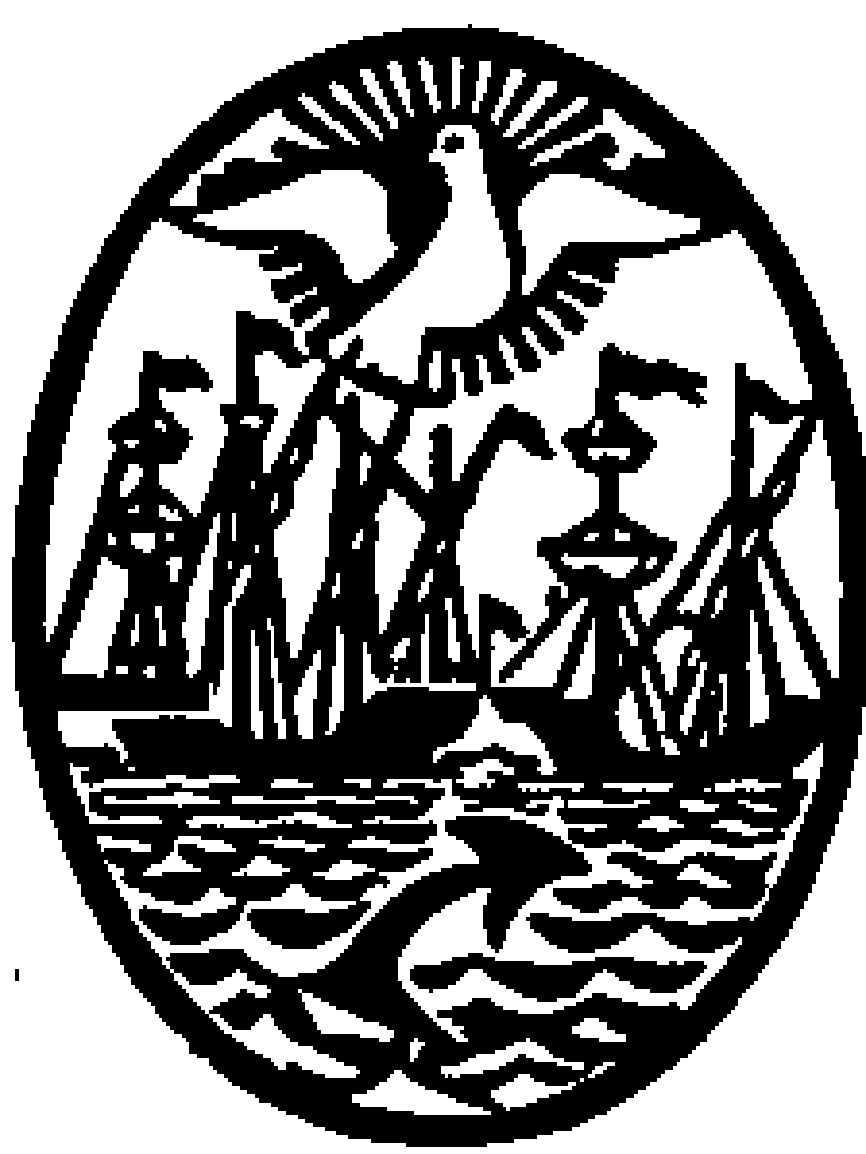 GOBIERNO DE LA CIUDAD DE BUENOS AIRESMinisterio de EducaciónDirección General de Educación Superior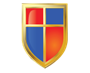 INSTITUTO DE ENSEÑANZA SUPERIOR ENLENGUAS VIVAS“Juan Ramón Fernández”